Publicado en Madrid el 28/04/2016 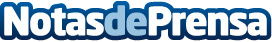 La UTE Berlitz-Open gana un concurso de la Universidad Menéndez Pelayo para sus cursos intensivos de inglésLa alianza de las dos empresas formará hasta 15.000 alumnos en los nuevos cursos de inmersión en inglés que organizará durante el curso 2016. El total de la adjudicación asciende a más de 4 millones de eurosDatos de contacto:Fátima SazMKT360607 99 45 88Nota de prensa publicada en: https://www.notasdeprensa.es/la-ute-berlitz-open-gana-un-concurso-de-la Categorias: Nacional Finanzas Idiomas Emprendedores Recursos humanos Cursos Universidades http://www.notasdeprensa.es